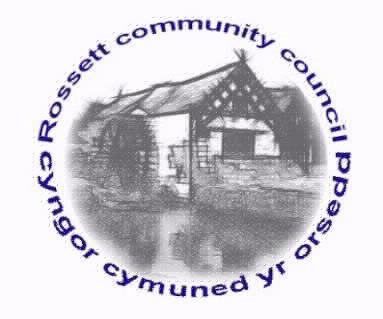 Rossett Community CouncilMeeting on Wednesday 21st November 2018MINUTES
Declarations of InterestMembers were reminded that they should declare the existence and nature of any personal and or prejudicial interest in the business of this meetingPresent: Councillors : Cllr. A Parrington (Chair), Cllr. B Cleaver, Cllr. T Sexton, Cllr. P Morris, Cllr, P Roberts, Cllr M Woods, Cllr. M Gledhill, Cllr H Jones and Cllr C Parker.67.	Apologies for absence:   Cllr H Maurice-Jones, Cllr J Pretsell and Cllr J Fortune.Cllr Parrington advised that he had received Cllr Paul Goode’s resignation.  Cllr Parrington wished to put on record the Community Council’s thanks to Cllr Goode for his work in the role along with the support the Emma Jane Trust offers within the community.68.	Declarations of InterestDeclarations of interest were made by:Cllr B Cleaver regarding any issues pertaining to the Park Warden due to personal association.Cllr P Roberts regarding any planning issues due to a conflict in interest.Cllr A Parrington regarding planning application P/2018/0889 due to personal association.69.	Approval of the Minutes of 17h October 2018.70.	Police ReportCllr Parrington reviewed the Crime Report for October 2018.Anti-Social Behaviour Issues/Trends15/10/18 – Personal – Waverley Crescent22/10/18 – Personal – Greenfields27/10/18 – Nuisance 0 Chester Road - YouthsCrime Issues/TrendsBurglary Dwelling09/10/18 – Alyn Drive - Items taken within – No suspect identifiedBurglary Other than Dwelling08/10/18 – Llyndir Lane – Farm Equipment 0 No suspect identified16/10/18 – Station Road – Items taken from Shed – No suspect identifiedShoplifting03/10/18 – Chester Road – Suspect ChargedTheft 22/10/18 – Darland School – Pushbike – No suspect identifiedOther News – Visits to Darland School. Patrols conducted in Lavister, Burton and Rossett.Speed Checks conducted on Chester Road outside entrance for Darland School - Average speed 17.75mphAs no representative from North Wales Police was in attendance the Community Watch Scheme would be carried forward to the next meeting.  Action:  Clerk to bring forward to next meeting.Cllr Allan Parrington advised that he had called 999 on 4th November to report an incident of youths throwing fireworks from the playground but there had been no police attendance.  He asked that contact be made with PCSO Heron to advise why this incident had not been addressed.  Action:  Clerk to raise issue with PCSO Heron.71.	Representation's from General PublicNone.72.	Matters ArisingCommunity Councillor Vacancy – An application had been received from Louise Todd and it was voted that she should be co-opted onto the Community Council.  Action:  Clerk to notify Mrs Todd and forward the appropriate paperwork.Burton CCTV – The Clerk reported that the PACT application for funding had been unsuccessful.  Cllr Jones advised of correspondence he had received from a local resident who was keen for the additional works to be completed at the earliest opportunity.  He suggested contact be made with Karen Benfield the Clerk at Offa Community Council to discuss possible funding streams.  The Clerk confirmed that the works required to operate the equipment from an independent location would cost approximately £4,500 however, some options were available.  Following a discussion regarding the positive impact of the equipment, Cllr Roberts proposed progressing the relocation of the equipment to an independent location and this was unanimously agreed.  Action:  Clerk to progress this matter.Review of Electoral Arrangements – Cllr Jones reported that the review of the electoral boundaries for the Country had recommended that changes be made to a number of wards however, local officers could see no solution for changes to the Rossett ward as there is no natural way to alter the boundaries.  The local authority would respond in that way.  Cllr Cleaver proposed that the Community Council should respond in a similar way and this was agreed.  Action:  Clerk to send response.73.	Matters DiscussedCommunity Defibrillator – Cllr Jones had been contacted regarding the provision of a community defibrillator.  It was discussed that in the right location this would be a valuable asset.   The Clerk had spoken to the Co-op to see if they would be willing to accommodate the equipment however, it was decided that the ideal would be to have the equipment located externally of the premises.  Approximate costings were £1,000 for the defibrillator and £500 for the storage box plus costs for the electrical connection.  Cllr Jones advised that Cadwyn Clwyd had offered grants to some orgnaisations to assist in providing this equipment so he would make enquiries to see if this was available.  Action:  Cllr Jones to liaise with Cadwyn Clwyd. 74.	ReportsCounty Councillor Jones’ ReportLocal Development Plan.  The decision of Council will be made on Thursday.  I continue to oppose the way in which housing land is being allocated in Rossett on numerous grounds, including further destruction of the Green Barrier, loss of prime agricultural land, flooding risks, pressure on existing services, traffic generation and a host of other sound reasons.  At the end of the day it will not deliver on the type of housing needed in rural communities which includes affordable two bedroom houses and bungalows. I see it as a lost opportunity.The Green Traffic Management.  Following the well attended public meeting the draft plans are out for consultation.  The aim is to improve the traffic flow around The Green and to make it safer. It is also about ensuring safer routes in our community for pedestrians, cyclists and all road users.  I am supporting the 20 mph in the residential areas around and off Harwoods Lane as I believe this to be a safe speed in residential areas. There is strong evidence for this on both the ROSPA and BRAKE web sites. The scheme follows on from the initial work undertaken by St Peter’s School and SUSTRANS.  I understand the concerns of residents who will find themselves with a very slightly longer route, but having looked at the evidence, if this saves lives and reduces the impact of injury then it is worthy of support.  The consultation period closes on 30t December.  It was agreed that this should be advertised on the Community Council’s Facebook page.  Action:  Clerk to arrange entry on Facebook.Station Road. I have received several communications about the ‘proposed changes’ to parking on Station Road and the imposition of double yellow lines.  I can reassure you that there are no proposed changes to the current traffic management scheme on Station Road which appears to be working well.Litter Bins. I have been asked by a number of residents for an increase in the number of litter bins in the Harwoods Lane, Alyn Drive area.  Previous attempts have drawn a blank, mainly due to residents understandably not wanting a litter bin outside their property.  I am happy to submit any suggestions that residents may have as to a suitable location.Clerk's ReportThe Clerk had previously distributed her report for Councillor's information.  Cllr Woods advised that Cllr Morris, The Clerk and himself had met with four contractors regarding the conversion of street lights to LED.  The meetings had been informative and enabled a recommendation to be proposed to the meeting to gather additional information with the preferred supplier (based on price and product suitability).  Should the feedback regarding this supplier be positive it was proposed that the project should then move to the next stage, the Salix application.  This was agreed.  Action:  Clerk to progress gathering additional information.75.	Planning Applications P/2018/0883 – Allington Farm, Broad Lane, Trevalyn – Rear Two-Storey and Single-Storey Extensions and Re-modelling Works – No objections.P/2018/0888 – Broad Oak Farm, Llyndir Lane, Rossett – Change of Use and Conversion of Barns to 10 No. Residential Units Including Demolition, New Build Parking Barns, Access and Parking Arrangements – No objections.P/2018/0889 – Hansels Mead, Chapel Lane, Rossett – Continued Parking and Operation of 1 No. Private Hire Vehicle (Previously Granted Temporary Permission) – No objectionsP/2018/0897 – Ashfield, 95 Harwoods Lane, Rossett – Two-Storey Extension and Conversion of Utility Room to Garden Room with Bay – No objections.P/2018/0904 – Three Acres, Rosemary Lane, Burton – Application for Variation of Condition 2 Imposed Under Planning Permission P/2017/0676 To Vary Design of Extensions to Northern and Eastern Aspects of the Dwelling – No objections.P/2018/0907 – The Chapel, Chester Road, Rossett – Removal of Existing Hedge Extension and Increase in Height to Existing Wall and Installation of Roller Shutter Security Doors – No objections.76.	FinanceCllr Woods summarised the donation applications which had been received.  This year’s budget is £5,150 but it was noted that late applications may be received.  A discussion took place about a number of the applications but the following payments were agreed:Rossett Scout Hut	£1,000Rossett Senior Citizens	£500Rossett Village Hall	£1,188St Peter’s School	£200Rossett Playgroup	£200Gresford Library	£1,000Bobath Children’s Therapy	£100Wrexham Citizen Advice	£100Dynamic	£100Vic Studio’s	£100The Community Agent had submitted an application for funding to support activities at the Community café. Whilst these were supported it was not deemed the correct process to fund this via donations therefore, a budget would be set for the next financial year.  Cllr Parrington proposed that individual spend of up to £25 per purchase should be delegated to the Community Agent, this was unanimously agreed.  The Clerk noted that the Presbyterian Church had thus far not charged the Community Council for hire of the room for the outreach Post Office/Community Café.  Whilst this is likely to change over the forthcoming months with the need for heating, the free provision of the room had assisted with the start up.  It was agreed that the Clerk should write to the Presbyterian Church to thank them for their support with this facility.  Action:  Clerk to write letter of thanks to Presbyterian Church.	Invoices were approved, as follows:Park Warden’s Disbursements				Street Warden’s DisbursementsPetrol			£26.55				Petrol				£68.85Cutting Disc		£ 8.93				Total				£68.85Total			£35.48				Clerk’s Disbursements					Community Agent Disbursement’sRaffle Tickets		£46.98				Petrol				£46.35Total			£46.98				Stationery			£  2.99							Total				£49.3477.	Other Items brought to the Council’s AttentionThe Clerk advised that a local cause had not been identified to benefit from any profits made by the raffle at the Christmas Tree Light Switch on event.  Rossett Scouts had been mentioned to assist with their efforts in raising funds to carry out work on the hut.  This was agreed.The Clerk reported that the hedge along Chester Road/playground was very overgrown with ivy and this had led to the necessity to remove some trees which had been overcome by the ivy.  There were two trees remaining in the hedge which were very much affected by the overgrowth and permission was sought to submit an application to remove the two trees and re-plant new trees elsewhere in the park.  Temporary fencing would be required to secure the playground whilst new hedge planting were given time to become established.  Cllr Cleaver enquired about the possibility of hedge laying and it was agreed to look into this.  Action:  Clerk to submit application to remove trees and enquire about hedge laying.Date of the next meeting Wednesday 19th December 2018.Signed as a true record:_________________________________	_________________________Chairman						Date            PayeeHewlett PackardScottish PowerScottish PowerPurposeInstant InkStreet Lighting electricity Toilet Block ElectricitySum £2.35455.94153.65Chq. No.Debit CardOn-lineOn-lineJones LightingThe Head GardenerTrailwalkWCBCStreet Light maintenanceGrass Cutting around the VillageHedge cutting at playgroundRepair of Play equipment628.10960.00144.00281.86On-lineOn-lineOn-lineOn-lineCllr H Maurice-JonesSLCCGHP LegalDaffodil bulbs/PO signage/paintJoint OVW/SLCC Conference – ClerkTransfer of Playgrounds (2017 invoice)106.0090.0047.00On-lineOn-lineOn-lineMr C HughesStreet warden’s salary and disbursements473.36On-lineMr T PricePark warden’s salary and disbursements363.36On-lineMiss W PaceAli PickardHMRCClerk's salary and disbursementsCommunity Agent's salaryEmployers Tax874.83656.01149.63On-lineOn-lineOn-line